Актуальность программы: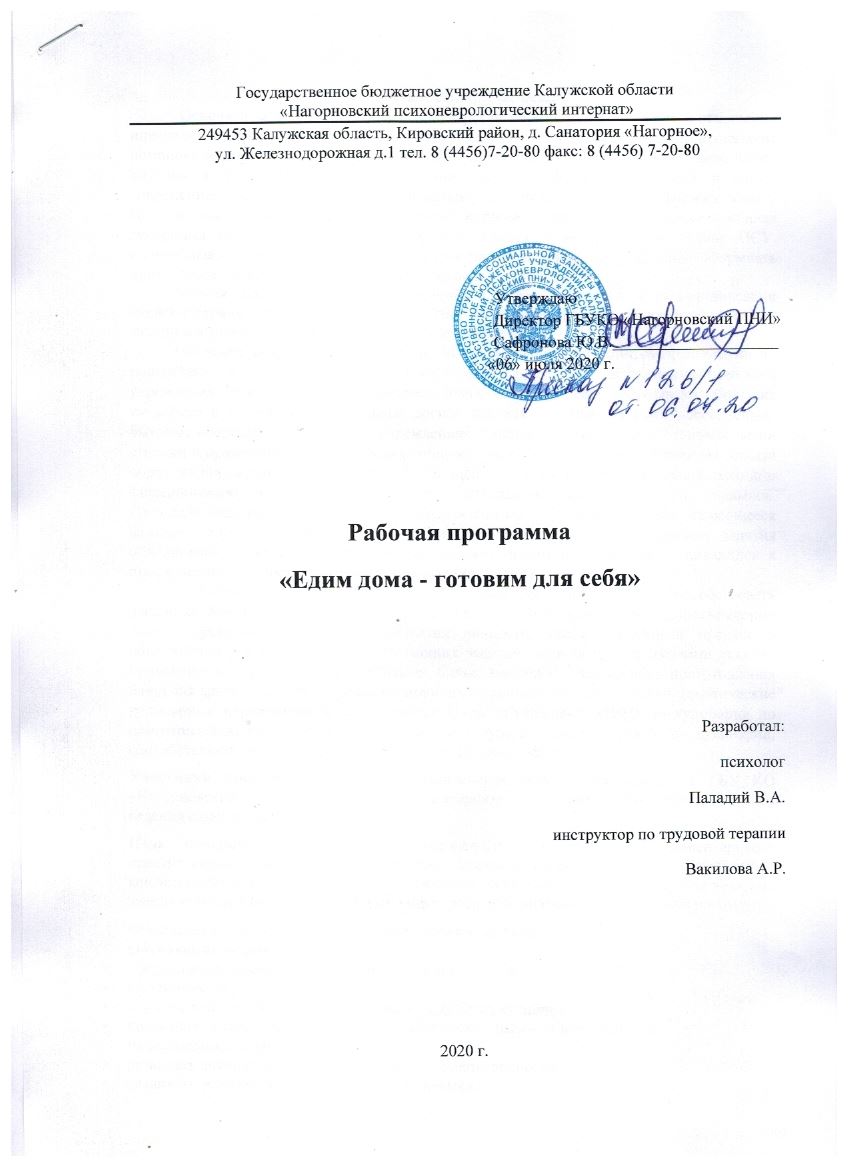             Основная задача, стоящая перед государством и обществом, в целом, в отношении инвалидов с психическими недостатками – создание надлежащих условий и оказание помощи в социальной адаптации, подготовке к полноценной жизни. Вопросы правильного питания и здорового образа жизни становятся все более актуальными в жизни современного человека. К сожалению, навыки здорового питания не сформированы у ПСУ в достаточном понимании данного вопроса. Кроме того, реабилитационная программа не обеспечивает дополнительные знания и навыки, позволяющие ПСУ, внимательнее относится к выбору продуктов питания, правильно и красиво оформлять прием пищи, чувствовать себя за столом раскованно и уверенно.          Рабочая программа "Едим дома - готовим для себя» – это новая форма организации людей с ограниченными возможностями способствующая формированию у подопечных знаний и умений для самостоятельной жизни в социуме.           Обучение получателей социальных услуг основам кулинарии, направлено на их подготовку к самостоятельному проживанию вне стен психоневрологического учреждения. Выпускники психоневрологических интернатов испытывают большие трудности в начале самостоятельной жизни, так как не умеют решать повседневные бытовые вопросы. Подопечные в учреждениях социального типа едят в столовой, вещи стирают в прачечной, живут в условиях общежития, соблюдают режим. Учитывая особый образ жизни, возникает необходимость в подготовке их к самостоятельной жизни и формированию у них определенных социальных знаний, умений, навыков. Следовательно, обучение подопечных направлено на их самоопределение, являющееся важным этапом на пути социализации личности. Поэтому обучающие занятия объединения по кулинарии, его работа, поможет подготовить граждан – инвалидов к преодолению трудностей бытовой социализации.                 Рабочая программа "Едим дома - готовим для себя», призвана способствовать решению целого ряда реабилитационных задач. Реабилитация является неотъемлемой частью процесса социализации, развития личности. Реабилитационный процесс в объединении реализуется в ходе обучающих занятий: знакомство с правилами технике безопасности, приготовление различных блюд, выставки – дегустации приготовления блюд для других участников реабилитационного процесса, мастер – классы,  тематические кулинарные мероприятия и пр. Дополнительные обучающие занятия по кулинарии по приготовлению пищи, должны расширить и углубить знания и навыки по кулинарии, способствовать бытовой адаптации получателей социальных услуг.Участники программы: получатели социальных услуг, проживающие в учреждении социального типа, имеющие элементарные навыки ведения самостоятельного хозяйства.Цель программы: подготовить  подопечных  к овладению элементарными практическими навыками приготовления здоровой пищи, воспитать  гражданскую компетенцию в области кулинарии, прививать первоначально жизненно необходимые знания и умения вести домашнее хозяйство, формирование социальных навыков в быту.Реализация целей программы идет через решение ее задач.Обучающие задачи:сформировать основные понятия о кулинариирасширить знания о культуре питанияобучить технологии приготовления основных блюд кулинарииприобщить к разнообразным видам хозяйственно – бытовой деятельностиРазвивающие задачи:развивать аккуратность, внимание, чувство ответственностиразвивать эстетический вкус и этические навыкиразвивать творческие способностиВоспитательные задачи:формировать бытовую культуруформировать культуру общения при выполнении групповых заданийпрививать навыки точного выполнения заданийКоррекционные задачи:способствовать развитию интеллектуальных и адаптационных функцийбыть готовым к включению в производительный трудуметь обустроить свой бытПринципами построения программы являются:непрерывность;целенаправленность;систематичность и последовательность;доступность.Срок реализации программы: 3 (три) года. Занятия по кулинарии целесообразно проводить группами из 4—8 человек (1 раз в месяц). Это позволит каждому подопечному, независимо от его интеллектуальных и физических возможностей, овладеть основными способами приготовления пищи, научиться составлять меню, рассчитывать количество продуктов и т.д.Теоретическая часть включает в себя сведения об основных продуктах питания, их составе, способах обработки, влиянии на организм человека, специальные сведения о культуре потребления пищи. Занятия по технике безопасности.Практическая часть предполагает практикумы по подбору продуктов, приготовлению несложных блюд из доступных продуктов, дегустацию и формированию навыков сервировки стола с целью создания целостной системы обучения основам кулинарии для подготовки к дальнейшей самостоятельной жизни.Этапы реализации программы:1. Диагностический этап.Выявляет ценностные ориентации, интересы, потребности подопечных, знания и умения, полученные ранее.2. Стартово-мотивационный этап.Предполагает пробное включение подопечных в данную деятельность с обязательным выполнением условий добровольности. Комплектованию группы предшествует индивидуальная беседа с подопечным.Ожидаемые результаты:Ожидаемыми результатами реализации данной программы будут являться:приобретение и практическое использование подопечными  группы знаний,  умений и навыков в постинтернатный  период социальной адаптации;приобретение уверенности в будущем жизнеустройстве;искоренение иждивенческих наклонностей;расширение круга социальных коммуникаций;приобретение умения адекватно оценивать результаты труда.       Ожидаемые результаты освоения программы отражают совокупную характеристику готовности подопечных к самостоятельной жизни и социальной адаптации в обществе.Содержание рабочей программы:Наименование темыФормазанятияСодержаниеКол-во занятийВводное занятиеБеседаПравила безопасности кулинарных работ. Правила санитарии и гигиены.1История возникновения кулинарии.БеседаТеория: Этапы развития кулинарии в России. Традиционные кухни народов России. Правила этикета.1Сервировка стола.Инструктаж. Презентация. Практическое занятие.Теория: Правила сервировки стола к завтраку, обеду, ужину и чаю. Назначение столовых приборов.Практика: Сервировка стола.1Бутерброды.Инструктаж. Презентация. Практическое занятие. Дегустация.Теория:  Правила хранения продуктов, сроки годности. Виды бутербродов, приёмы оформления бутербродов.Практика: изготовление открытых, закрытых и горячих бутербродов. Сервировка стола к чаю1Витамины. Овощные салаты.Инструктаж. Презентация. Практическое занятие. ДегустацияТеория: виды овощей. Влияние овощей на организм человека. Первичная и тепловая обработка овощей.Практика: приготовление салата "Оливье", витаминный салат.2Основы рационального питания.Инструктаж. Презентация. Практическое занятие. ДегустацияТеория: Рациональное питание. Обмен веществ и энергии. Суточный расход энергии человека. Потребность в пище в зависимости от возраста, пола, физических нагрузок. Составление меню на день.Практика: Составление схем приготовления различных блюд. Приготовление "Запеченый картофель с овощами". 1Способы обработки пищевых продуктов.Инструктаж. Презентация. Практическое занятие. ДегустацияТеория: Характеристика способов обработки пищевых продуктов. Преимущества приготовления пищи на пару.Практика:  Кулинарное мероприятие "Лепим мы пельмень, в этот  летний день!"1Заготовка продуктов в прок.Инструктаж. Презентация. Практическое занятие. ДегустацияТеория: Сахар и соль, потребность в них организма, нормы потребления. Заготовка продуктов впрок. Способы консервирования. Условия сохранения скоропортящихся продуктов. Способы обработки продуктов с целью сохранения витаминов.Практика: заготовка продуктов впрок: квашение капусты.1Холодные закуски.Инструктаж. Презентация. Практическое занятие. ДегустацияТеория: Разнообразие вариантов приготовления закусок.Практика: правильная нарезка колбасы, твердого сыра, приготовление закуски.1Блюда из мяса.Инструктаж. Презентация. Практическое занятие. ДегустацияТеория: виды мясных продуктов. Виды из полуфабрикатов из рубленного мяса.Практика: изготовление котлет.1Молоко и молочные продукты.Инструктаж. Презентация. Практическое занятие. ДегустацияТеория: Значение молока и молочных продуктов в питании. Лечебно-профилактические свойства кисломолочной пищи.Практика: Приготовление молочной лапши, сырников.1Растительные продукты питания.Инструктаж. Презентация. Практическое занятие. ДегустацияТеория: Растительные продукты питания и их использование в профилактике и лечении болезней. Возникновение и предупреждение заболеваний, связанных с избыточным или недостаточным употреблением растительных продуктов питания. Практика: Приготовление блюд из пищевых растений : картофельные оладьи (драники), овощной салат.2Блюда из яиц.Инструктаж. Презентация. Практическое занятие. ДегустацияТеория: Значение яиц в питании человека. Яйцо, его пищевая ценность и применение в кулинарии.Практика: Приготовление блюд из яйца: яичница с колбасой, омлет с зелёным луком.1Что такое меню?Инструктаж. Практическое занятие.Теория: расчет продуктов на день, разработка меню.Практика: составление меню на день, праздничного меню.1Первые блюда.Инструктаж. Презентация. Практическое занятие. ДегустацияТеория: виды супов, последовательность закладки продуктов в супПрактика: приготовление куриного бульона, борщ, гороховый суп.2Вторые блюдаИнструктаж. Презентация. Практическое занятие. ДегустацияТеория: виды круп, роль круп и макаронных изделий в рационе человекаПрактика: приготовление гречневой каша с мясом, макароны с сыром.3Третьи блюда.Инструктаж. Презентация. Практическое занятие. ДегустацияТеория: знакомство с видами третьих блюд: мороженым, пирожным, муссом, жиле.Практика: приготовление тортов из готовых коржей, изготовление крема (масло и сгущегнгка).1Секреты вкусной выпечки.Итоговое тематическое мероприятиеИнструктаж. Презентация. Практическое занятие. ДегустацияТеория: Историческая справка. Особенности приготовления теста для пиццы.Практика: приготовление дрожжевого теста  для основы пиццы. Кулинарное мероприятие "Если жить и не лениться будет день и будет пицца".1Различные мучные блюдаИтоговое тематическое мероприятиеИнструктаж. Презентация. Практическое занятие. ДегустацияТеория: разнообразие мучных блюд. Особенности приготовления пресного, бисквитного и дрожжевого теста.Практика: Кулинарное мероприятие " Торт 15 смена, дружно испекли умело!"2История чая.Инструктаж. Презентация. Практическое занятие. ДегустацияТеория: история появления чая, сорта, состав.Практика: приготовление и заваривание  иван-чая, чаепитье. 1История русской кухни.Инструктаж. Презентация. Практическое занятие. ДегустацияТеория: Изучение особенностей приготовления пищи. Исторические сведения о национальной русской кухне.Практика: Традиции в сервировке, подаче и употреблении блюд. Приготовление пельменей, вареников, картофель с луком.2 Итоговое тематическое мероприятиеИнструктаж. Практическое занятие. ДегустацияПрактика: приготовление блюда русской кухни , демонстрация навыков по сервировке стола. Кулинарное мероприятие "Вкусные вареники"1Итоговое занятиеТеория: закрепление пройденного, оформление рецептов.Практика: заключительное чаепитие.1